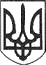 РЕШЕТИЛІВСЬКА МІСЬКА РАДАПОЛТАВСЬКОЇ ОБЛАСТІВИКОНАВЧИЙ КОМІТЕТРІШЕННЯ12 жовтня 2022 року                                                                                       № 181Про початок опалювального сезону 2022-2023 років	Відповідно до ст. ст. 30, 40 Закону України „Про місцеве самоврядування в Україні”, ст. 13 Закону України „Про теплопостачання”, п. 8 Правил надання послуги з постачання теплової енергії, затверджених постановою Кабінету Міністрів України від 21.08.2019 № 830 (зі змінами), з метою своєчасного і стабільного забезпечення населення, об’єктів соціально-культурного призначення та інших підприємств, установ та організацій розташованих на території Решетилівської міської територіальної громади тепловою енергією в осінньо-зимовий період 2022-2023 років, а також у зв’язку з прогнозованим зниженням середньодобової температури зовнішнього повітря до +8 Сº протягом трьох діб, виконавчий комітет Решетилівської міської ради ВИРІШИВ:	1. Розпочати опалювальний сезон 2022-2023 років на території Решетилівської міської територіальної громади:	1) на об’єктах закладів освіти та охорони здоров’я Решетилівської міської ради з 12 жовтня 2022 року;	2) на об’єктах житлового фонду, а саме: в багатоквартирних будинках та будинках приватного сектору з індивідуальним опаленням та іншими джерелами теплопостачання на території населених пунктів Решетилівської міської територіальної громади з 15 жовтня 2022 року;	3) на адміністративних будівлях підприємств, установ та організацій, що знаходяться в комунальній власності Решетилівської міської ради з 15 жовтня 2022 року.	2. Керівникам підприємств, установ та організацій:	1) забезпечити постійний контроль за раціональним використанням газу і теплопостачання з дотриманням температурного режиму;	2) в разі підвищення середньодобової температури повітря в період опалювального сезону вище + 8 С0 здійснювати обмеження роботи котелень та топкових;	3) провести перед початком опалювального сезону перевірку готовності систем опалення та теплопостачання шляхом виконання пробного пуску. 	3. Оприлюднити рішення про початок опалювального сезону 2022-2023 років на офіційному сайті Решетилівської міської ради.	4. Контроль за виконанням даного рішення покласти на заступника міського голови з питань діяльності виконавчих органів ради Невмержицького Ю. М.Міський голова								О.А. Дядюнова